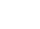 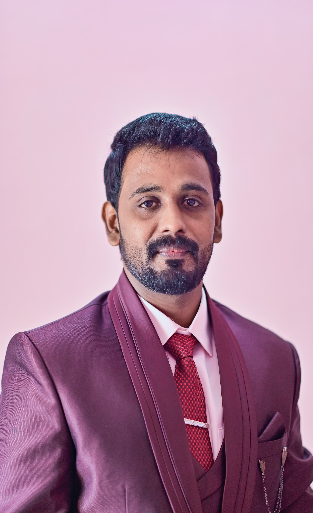 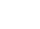 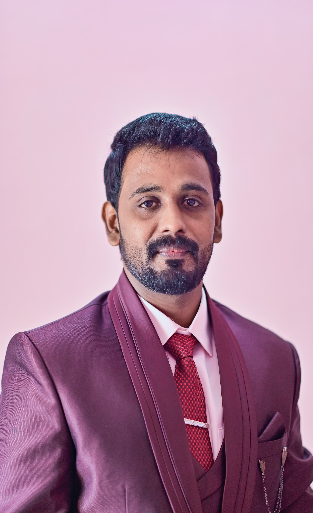 Academic BackgroundSpecializationsHuman Resource ManagementMarketing INDUSTRIAL EXPERIENCE: (Location - Coimbatore)Working as a store Manager in Nilgiris Super Market. (From 2020 to 2023)Working as a store Manager in Reliance Clothing India Pvt.Ltd, RS Puram.(From 2018 to Sep 2020)Working as an Assistant Manager in Reliance Clothing India Pvt.Ltd, Brookfield’s.(From 2016 to 2017)Working as a Senior CSA in Reliance Clothing India Pvt.Ltd, Fun Mall.      (From 2015 to 2016)DegreeUniversityYearM.B.A.Coimbatore Institute of Engineering & Technology 2009B.B.ATheni Kammavar College of Arts & Sciences1995